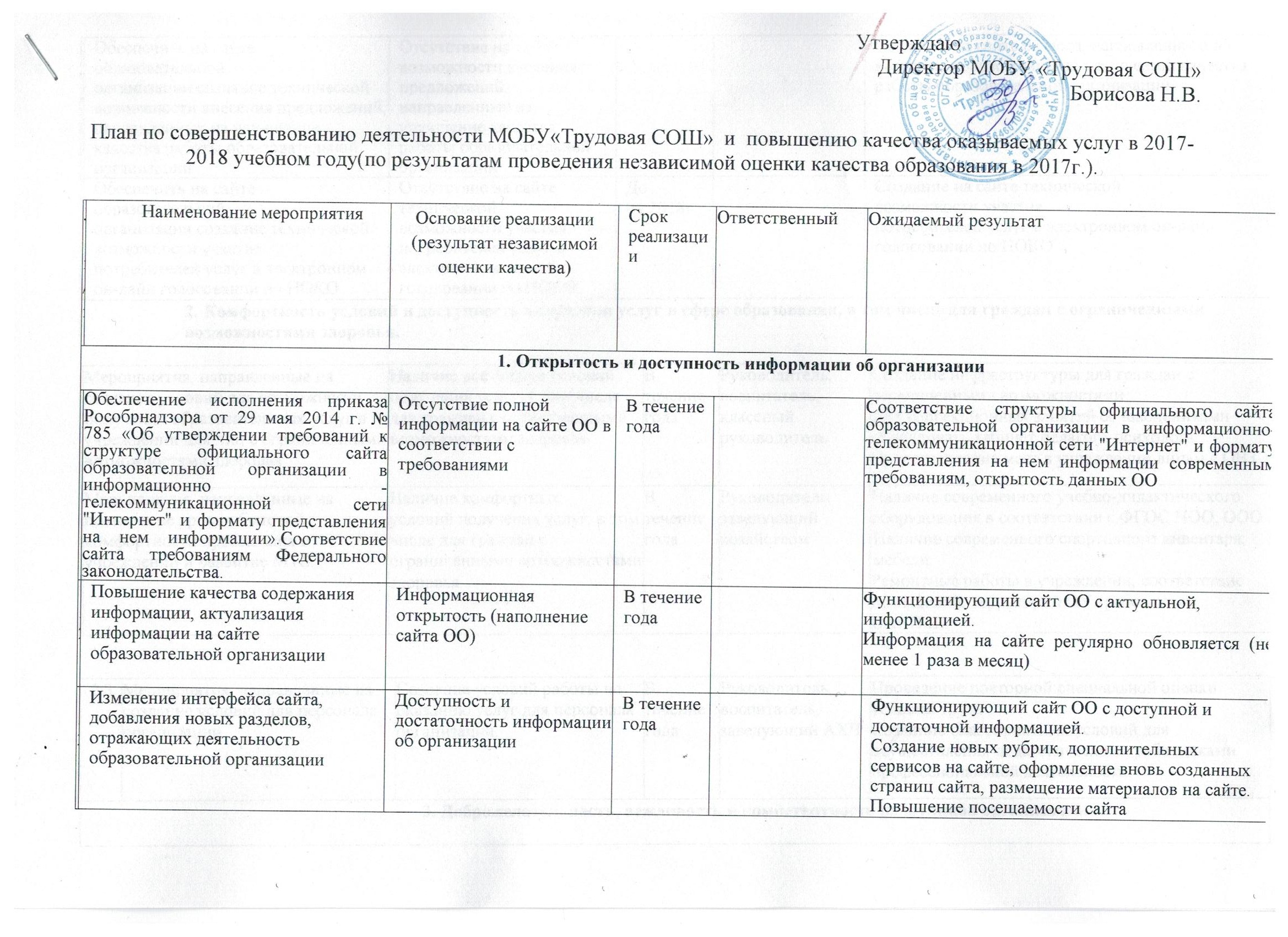 1.4Обеспечить на сайте образовательной
организации создание технической
возможности внесения предложений,
направленных на улучшение качества работы образовательной организацииОтсутствие на сайте возможности внесения предложений,
направленных на улучшение качества работы образовательной организацииСоздание на сайте раздела, направленного на внесение предложений по улучшению качества работы образовательной организации.Создание на сайте раздела, направленного на внесение предложений по улучшению качества работы образовательной организации.Обеспечить на сайте образовательной
организации создание технической
возможности участия
потребителей услуг в электронном он-лайн голосовании по НОКООтсутствие на сайте технической
возможности участия
потребителей услуг в электронном он-лайн голосовании по НОКО.До 04.2018гДо 04.2018гСоздание на сайте технической
возможности участия
потребителей услуг в электронном он-лайн голосовании по НОКОСоздание на сайте технической
возможности участия
потребителей услуг в электронном он-лайн голосовании по НОКО2. Комфортность условий и доступность получения услуг в сфере образования, в том числе для граждан с ограниченными возможностями здоровья.2. Комфортность условий и доступность получения услуг в сфере образования, в том числе для граждан с ограниченными возможностями здоровья.2. Комфортность условий и доступность получения услуг в сфере образования, в том числе для граждан с ограниченными возможностями здоровья.2. Комфортность условий и доступность получения услуг в сфере образования, в том числе для граждан с ограниченными возможностями здоровья.2. Комфортность условий и доступность получения услуг в сфере образования, в том числе для граждан с ограниченными возможностями здоровья.2. Комфортность условий и доступность получения услуг в сфере образования, в том числе для граждан с ограниченными возможностями здоровья.2. Комфортность условий и доступность получения услуг в сфере образования, в том числе для граждан с ограниченными возможностями здоровья.2. Комфортность условий и доступность получения услуг в сфере образования, в том числе для граждан с ограниченными возможностями здоровья.2. Комфортность условий и доступность получения услуг в сфере образования, в том числе для граждан с ограниченными возможностями здоровья.2.1Мероприятия, направленные на создание условий для возможности получения образовательных услуг в учреждении для лиц с ограниченными возможностями здоровья.Наличие доступных условий получения услуг, в том числе для граждан с ограниченными возможностями здоровья.Наличие доступных условий получения услуг, в том числе для граждан с ограниченными возможностями здоровья.В течение годаВ течение годаРуководитель,  воспитатель, классный руководительРуководитель,  воспитатель, классный руководительСоздание инфраструктуры для граждан с ограниченными возможностямиДля коррекционных занятий со школьниками оборудовать кабинет педагога-психолога. Предоставление мест в учреждении лицам с ОВЗ2.2Мероприятия, направленные на повышение уровня бытовой комфортности пребывания в учреждении и развитие МТБ.Наличие комфортных условий получения услуг, в том числе для граждан с ограниченными возможностями здоровья.Наличие комфортных условий получения услуг, в том числе для граждан с ограниченными возможностями здоровья.В течение годаВ течение годаРуководитель, заведующий хозяйствомРуководитель, заведующий хозяйствомНаличие современного учебно-дидактического оборудования в соответствии с ФГОС НОО, ОООНаличие современного спортивного инвентаря, мебели.Ремонтные работы в учреждении, соответствие помещений, территорий ОУ требованиям САНПиН.2.3Мероприятия, направленные на создание условий для персонала организации.Создание условий работы по оказанию услуг для персонала организации.Создание условий работы по оказанию услуг для персонала организации.В течение годаВ течение годаРуководитель,  воспитатель, заведующий АХЧПроведение повторной специальной оценки условий трудаСоздание благоприятных условий для осуществления педагогическими работниками профессиональной деятельности.3. Доброжелательность, вежливость и компетентность работников организации3. Доброжелательность, вежливость и компетентность работников организации3. Доброжелательность, вежливость и компетентность работников организации3. Доброжелательность, вежливость и компетентность работников организации3. Доброжелательность, вежливость и компетентность работников организации3. Доброжелательность, вежливость и компетентность работников организации3. Доброжелательность, вежливость и компетентность работников организации3. Доброжелательность, вежливость и компетентность работников организации3.1Мероприятия по обеспечению и созданию условий для психологической безопасности и комфортности в учреждении получателей образовательных услуг.Мероприятия по обеспечению и созданию условий для психологической безопасности и комфортности в учреждении получателей образовательных услуг.Вежливое и доброжелательное взаимодействие с получателями образовательных услугВежливое и доброжелательное взаимодействие с получателями образовательных услугВ течение годаУвеличение доли лиц, считающих персонал, оказывающий образовательные услуги, высококомпетентным.Повышение удовлетворённости родителей качеством проводимых мероприятий и оказанных услуг.3.2Мероприятия, направленные на улучшение качества предоставления услуг в соответствии со стандартами оказания услуг.Мероприятия, направленные на улучшение качества предоставления услуг в соответствии со стандартами оказания услуг.Качественное оказание услуг и проведение мероприятийКачественное оказание услуг и проведение мероприятийВ течение годаОтсутствие конфликтных ситуаций и обоснованных жалоб. Увеличение доли лиц, считающих, методических часов.что услуги оказываются персоналом в доброжелательной и вежливой форме.4. Удовлетворение качеством образовательной деятельности организации4. Удовлетворение качеством образовательной деятельности организации4. Удовлетворение качеством образовательной деятельности организации4. Удовлетворение качеством образовательной деятельности организации4. Удовлетворение качеством образовательной деятельности организации4. Удовлетворение качеством образовательной деятельности организации4. Удовлетворение качеством образовательной деятельности организации4. Удовлетворение качеством образовательной деятельности организации4.1Обеспечить информированность родителей об образовательной деятельности и учёт запросов родителей при планировании образовательного процессаОбеспечить информированность родителей об образовательной деятельности и учёт запросов родителей при планировании образовательного процессаВзаимодействие с родителямиВзаимодействие с родителямиАвгуст, сентябрьЗам. по ВРУровень удовлетворённости родителя и при необходимости проводить оперативные корректировки для улучшения качества взаимодействия с родителями.4.2Обеспечить готовность участников отношений (получателей услуг или их представителей, работников, партнеров) рекомендовать организацию родственникам и знакомым от общего числа опрошенных получателей образовательных услугОбеспечить готовность участников отношений (получателей услуг или их представителей, работников, партнеров) рекомендовать организацию родственникам и знакомым от общего числа опрошенных получателей образовательных услугИнформирование об образовательных услугахИнформирование об образовательных услугахВ течение годаЗам. по ВРПоднимать имидж организации как современной, открытой и доступной организации, оказывающей качественные образовательные услуги,4.3Обеспечить рассмотрение на
заседаниях коллегиальных органов МОБУ «Трудовая СОШ»
с привлечением родительской общественности вопросов повышения качества оказания услуг по итогам независимой оценкиОбеспечить рассмотрение на
заседаниях коллегиальных органов МОБУ «Трудовая СОШ»
с привлечением родительской общественности вопросов повышения качества оказания услуг по итогам независимой оценкиКачественные образовательные услугиКачественные образовательные услугиВ течение годаЗам. по ВРРассмотреть с привлечением родительской общественности вопросы повышения качества оказания услуг по итогам независимой оценки4.4Обеспечить включение в тематику
родительских собраний информации о проведении независимой оценки и её результатах.Обеспечить включение в тематику
родительских собраний информации о проведении независимой оценки и её результатах.Информирование родителейИнформирование родителейВ течение годаЗам. по ВРВключить в повестку родительских собраний вопрос  о
проведении независимой оценки и её
результатах.4.5Обеспечить информирование
родителей по вопросам независимой
оценки качества образовательной
деятельности через размещение
информации на сайте образовательной
организации в разделе «Независимая
оценка качества образования»Обеспечить информирование
родителей по вопросам независимой
оценки качества образовательной
деятельности через размещение
информации на сайте образовательной
организации в разделе «Независимая
оценка качества образования»Информационная открытость Информационная открытость В течение годаЗам. по ВРПроинформировать
родителей по вопросам независимой
оценки качества образовательной
деятельности через размещение
информации на сайте образовательной
организации в разделе «Независимая
оценка качества образования»